" Le matin, au petit déjeuner "Il est 7h.30 du matin. La famille Vincent prend son petit-déjeuner dans la salle à manger. La grand-mère a préparé beaucoup de tartines. Elle a sorti le pot de confiture du placard et elle a mis du beurre et de la confiture sur des tranches de pain. Tout le monde adore les tartines. Les enfants boivent du lait ou du chocolat tandis que leur mère boit du café. Elle y met un peu de sucre. Les enfants ne boivent pas de café. Ce n'est pas bon pour la santé! Mais, il est déjà 8h. Allez, hop, les enfants! Il faut aller à l'école.Completa con du, de la, de l’, des, deInserisci gli avverbi di quantità : beaucoup – trop – assez (x2) – peu – un peuTu veux encore……. de jambon ?Je suis très gourmand : je mange…………..de chocolat.Tu ne peux pas préparer des crêpes parce qu’il n’y a pas …….. de farine.Pour ne pas grossir tu dois manger …….de pâtes.Tu manges……de gâteaux ! ce n’est pas bon pour ta santé.Il n’y a pas …..de pain : tu dois acheter du pain.Associa le due colonneScegli l risposta esattaPour préparer une salade niçoise pour 5 personnes, il faut : un litre/un kilo de tomates, une canette/une boite de thon à l’huile d’olive, 12 filets d’anchois marinés et un pot/sachet d’olives noires, un peu de/trop de huile d’olive, des/ de l’ œufs, sel et de la/du poivre. Leggete il menu della mensa e completate  le frasi col partitivo adatto:Le lundi on mange ……….poisson, ……….….légumes et ……….mousse au chocolat. Le mardi, on mange………………………viande et………………………rizLe mercredi on mange ………………..puolet et ………………………pommes frites.Le jeudi il ya ……………………………..pates et …………………..salade.Le vendredi il y a ……………….steak, …………………..pommes de terre et…………………………tarte aux pommes.Che c’è nel frigo di Leo? Metti vero o falso guardando lì immagine:Scegli la risposta esatta :Je bois beaucoup de café/ du café.Je prends un verre de l’eau/d’eau.il y a un peu de salade/ de la salde.je achète un kilo/ une tablette de jambon.Dans la recette il y a un peu/ une tranche de farine.Je mange une bouteille/ une tranche de jambon.Dans le frigo il y a un litre/ un morceau d’eau.Je mange un morceau/ une canette de tarte aux pommes.Dans le frigo il y a : 3 bouteilles de beurre/jambon/ vin, une tablette de chocolat/lait/pommes de terre, un pot de  jambon/thé/ crème fraiche,  une boite de soda/sardines/lait, 5 tranches de jambon/ café/ chocolat, 2 briques de eau/ œufs/lait, un sachet de soda/ farine/thon.Completa col partitivo :Pour un bon régime, buvez………eau, évitez de boire ……jus de fruit. Mangez ………biscottes le matin et prenez……café sans sucre. A midi préparez……………salade, …………….viande grillée( …. Poulet par exemple) et……..légumes ; évitez d’utiliser……..huile. Terminez avec……….fruit. Le soir, vous ne prenez pas……………fruit. 4 fois par semaine, vous pouvez prendre …………………pâtes, ……………………riz,……….…pommes de terre. Ne mangez pas………………….chocolat, …..bonbons,………………..alcool. si vous faites des excès, le lendemain mangez……..œufs, ………………..pamplemousse, ……………….yaourt, …………………soupe.Je prends …………………. LimonadeJe veux ………lait.Je ne mange pas …..viandeIl y a ……. Pommes de terre.Je ne bois pas………………..bière.Je prends …….. eau.Je ne mange pas …….beurreJe ne prendrai pas ________riz. Elle prend …… café le matin.Sa sœur mange……………..hamburgers.Chloé et Isabelle ne mangent pas……….épinardsJe cherche ………. fromage.Ils boivent ……. Jus de fruit.Tu manges……… PainTu veux…. Confiture.Je prends _____ rizOn  a mangé ______pouletAvez-vous acheté ____abricots au marché ?je n'ai pas acheté ______ abricots. Il n’y a pas ……...oranges,Un pot deUne boite deUn paquet deUn sachet de Une bouteille deUne tablette deUn kilo deUne gousse deLe zeste deUne tranche deUne brique deUn brin deUne feuille deYaourtJambonPâtesGélatine VinChocolatRomarinUn citron LaitailCarottesBonbonslevurelundiMardiMercediJeudiVendredi PoissonLégumesMousse au chocolatViandeRizPouletPommes fritesPâtesSaladeSteakPommes de terreTarte aux pommesDans le frigo de Léo il y a beaucoup de fromage.Léo a acheté des bouteilles  de coca.Dans le frigo de Léo il y a une douzaine d'œufsDans le frigo de Léo il n'y a pas de bouteilles d'eau.Léo a acheté du poulet.Léo a acheté une tablette de chocolat.Léo a acheté des pommes et des fraises. Léo a acheté de la salade et des carottes. Léo n’a pas acheté de jus d’orange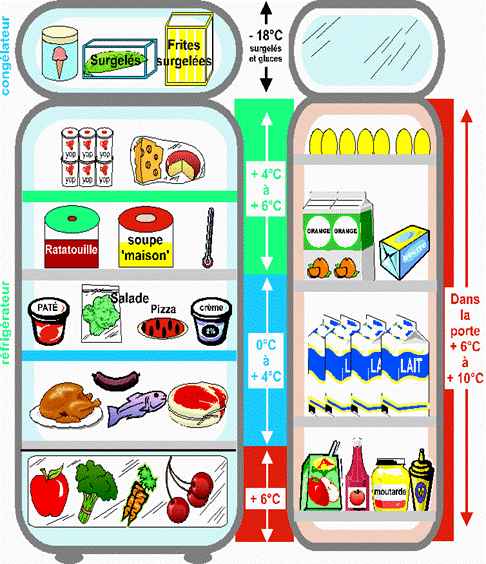 